Об утверждении Административного регламента предоставления муниципальной услуги «Выдача справки, подтверждающей право на бесплатное получение в собственность земельного участка»В соответствии с  Федеральным законом от 06.10.2003 № 131-ФЗ «Об общих принципах организации местного самоуправления в Российской Федерации», Федеральным законом от 27.07.2010 № 210-ФЗ «Об организации предоставления государственных и муниципальных услуг», Постановлением Правительства Российской Федерации от 16.05.2011 № 373 «О разработке и утверждении административных регламентов исполнения государственных функций и административных регламентов предоставления государственных услуг», Уставом муниципального образования Ромашкинский  сельсовет Курманаевского района Оренбургской области:          1.Утвердить Административный регламент предоставления муниципальной услуги «Выдача справки, подтверждающей право на бесплатное получение в собственность земельного участка» согласно приложению.2. Контроль за исполнением постановления оставляю за собой.3. Постановление вступает в силу после официального опубликования и подлежит размещению на официальном сайте.Глава муниципального образования				  С.А. ИвановаРазослано: в дело, прокуроруПриложение к постановлению09.2022 № -пАдминистративный регламент предоставления услуги «Выдача справки, подтверждающей право на бесплатное получение в собственность земельного участка»I. Общие положенияПредмет регулирования административного регламента1. Административный регламент предоставления услуги (далее - Административный регламент) «Выдача справки, подтверждающей право на бесплатное получение в собственность земельного участка» устанавливает порядок и стандарт предоставления услуги, в том числе определяет сроки и последовательность административных процедур (действий) государственных бюджетных (автономных) учреждений социального обслуживания Оренбургской области «Комплексный центр социального обслуживания населения» по месту жительства заявителя, осуществляемых по заявлению физического лица либо его уполномоченного представителя (далее - заявитель) в пределах полномочий, установленных нормативными правовыми актами Российской Федерации, в соответствии  с  требованиями Федерального закона от 27 июля 2010 года    № 210-ФЗ «Об  организации  предоставления государственных и муниципальных услуг».Круг заявителейЗаявителями являются граждане, состоящие в зарегистрированном браке, либо одинокие матери (отцы), имеющие трех и более детей в возрасте до 18 лет, проживающих совместно с ними (в том числе усыновленных, пасынков и падчериц), обратившиеся в государственное бюджетное (автономное) учреждение социального обслуживания Оренбургской области «Комплексный центр социального обслуживания населения», многофункциональный центр предоставления государственных и муниципальных услуг (далее – МФЦ), либо через федеральную государственную информационную систему «Единый портал государственных и муниципальных услуг (функций)» (далее – ЕПГУ) с заявлением о предоставлении услуги.От имени заявителей могут выступать их представители, имеющие право в соответствии с законодательством Российской Федерации либо в силу наделения их в порядке, установленном законодательством Российской Федерации, полномочиями выступать от их имени.Требование предоставления заявителю услуги в соответствии с вариантом предоставления услуги, соответствующим признакам заявителя, определенным в результате анкетирования, проводимого органом, предоставляющим услугу (далее - профилирование), а также результата, за предоставлением которого обратился заявитель.3. Профилирование заявителей в соответствии с вариантом предоставления услуги, соответствующим признакам заявителя в Учреждении, на ЕПГУ и в МФЦ не осуществляется.II. Стандарт предоставления услугиНаименование услуги4. Наименование услуги: «Выдача справки, подтверждающей право на бесплатное получение в собственность земельного участка» (далее - услуга).Услуга носит заявительный порядок обращения.Наименование органа, предоставляющего услугу5. Услуга предоставляется государственными бюджетными (автономными) учреждениями социального обслуживания Оренбургской области «Комплексный центр социального обслуживания населения» (далее – Учреждение) по месту жительства получателя услуги.В предоставлении услуги участвуют органы государственной власти, органы местного самоуправления, организации, к компетенции которых относится запрашиваемая информация, а также МФЦ (при наличии соглашения о взаимодействии):1) Управление по вопросам миграции УМВД России по Оренбургской области, официальный сайт htpp://гувм.мвд.рф;2)  МФЦ, официальный сайт www.orenmfc.ru;3) ФНС, официальный сайт www.nalog.gov.ru;4) Управление Федеральной службы государственной регистрации, кадастра и картографии по Оренбургской области (далее – Росреестр), официальный сайт https://rosreestr.ru.Возможность принятия многофункциональным центром решения об отказе в приеме запроса и документов и (или) информации, необходимых для предоставления услуги 6. Основаниями для отказа в приеме запроса, документов и (или) информации необходимых для предоставления услуги, являются:1) представлен не полный перечень документов, указанных в пункте 16 Административного регламента;2) текст заявления и представленных документов не поддается прочтению;3) не указаны фамилия, имя, отчество, адрес заявителя (его представителя);4) в заявлении содержатся нецензурные или оскорбительные выражения, угрозы жизни, здоровью, имуществу должностного лица, а также членов его семьи, при этом заявителю сообщается о недопустимости злоупотребления правом;5) вопрос, указанный в заявлении, не относится к порядку предоставления услуги.Решение об отказе в приеме документов запроса, документов и (или) информации подписывается уполномоченным должностным лицом МФЦ и выдается заявителю с указанием причин отказа.Результат предоставления услуги7. Результатом предоставления услуги является:1) справка, подтверждающая право на бесплатное получение в собственность земельного участка;2) решение об отказе в выдаче справки, подтверждающей право на бесплатное получение в собственность земельного участка.Наименование и состав реквизитов документа, содержащего решение о предоставлении услуги, на основании которого заявителю предоставляется результат услуги, составляется по форме Приложения № 1 и  Приложения    № 2 к Административному регламенту.Информационной системой, в которой фиксируется факт получения заявителем результата предоставления услуги, является ЭСРН.8. Заявителю в качестве результата предоставления услуги обеспечивается по его выбору возможность получения:а) электронного документа, подписанного уполномоченным должностным лицом с использованием усиленной квалифицированной электронной подписи;б) документа на бумажном носителе, подтверждающего содержание электронного документа, направленного Учреждением, в МФЦ;в) документа на бумажном носителе, подтверждающего содержание электронного документа, в Учреждении;г) информации из государственных информационных систем в случаях, предусмотренных законодательством Российской Федерации.9. Результат предоставления услуги направляется заявителю с использованием ЕПГУ в форме электронного документа, подписанного уполномоченным должностным лицом с использованием усиленной квалифицированной электронной подписи (далее - ЭП).10. Заявителю предоставляется возможность сохранения электронного документа, являющегося результатом предоставления услуги и подписанного уполномоченным должностным лицом с использованием усиленной квалифицированной ЭП, на своих технических средствах, а также возможность направления такого электронного документа в иные органы (организации).Срок предоставления услуги11. Максимальный срок предоставления услуги, который исчисляется со дня регистрации заявления и документов и (или) информации, необходимых для предоставления услуги в Учреждении, составляет 30 дней;12. Максимальный срок предоставления услуги, который исчисляется со дня регистрации заявления и документов и (или) информации, необходимых для предоставления услуги на ЕПГУ составляет 30 дней;13. Максимальный срок предоставления услуги, который исчисляется со дня регистрации заявления и документов и (или) информации, необходимых для предоставления услуги через МФЦ, если заявление и документы и (или) информация, необходимые для предоставления услуги, поданы заявителем в многофункциональном центре составляет 30 дней.Правовые основания для предоставления услуги14. Перечень нормативных правовых актов, регулирующих предоставление услуги, информации о порядке досудебного (внесудебного) обжалования решений и действий (бездействия) органов, предоставляющих услуги, а также их должностных лиц, государственных служащих, работников размещены на сайте Учреждения, а также на ЕПГУ.Исчерпывающий перечень документов,необходимых для предоставления услуги15. Заявитель вправе представить документы следующими способами:1) посредством личного обращения;2) в электронном виде;3) почтовым отправлением.- посредством личного обращения:заявление и прилагаемые к нему документы на бумажном носителе в подлинниках либо в виде копий представляются заявителем посредством личного обращения в Учреждение, МФЦ (при наличии соглашения о взаимодействии).Административные процедуры (действия), выполняемые Учреждением:1) информирование заявителей о порядке предоставления услуги в Учреждении, ходе выполнения запроса о предоставлении услуги, по иным вопросам, связанным с предоставлением услуги, а также консультирование заявителей о порядке предоставления услуги в Учреждении.Информирование заявителей в Учреждении осуществляется при личном обращении, посредством сети Интернет, электронной почты или по телефону.Информирование о местонахождении, графике работы, контактных телефонах Учреждения, участвующего в предоставлении услуг, указывается на официальном сайте Учреждения, информационных стендах в местах, предназначенных для предоставления услуг.Основными требованиями к порядку информирования заявителей о предоставлении услуг являются достоверность предоставляемой информации, четкость в изложении информации, полнота информирования;2) прием запросов заявителей о предоставлении услуги и иных документов, необходимых для предоставления услуги.Основанием для начала предоставления услуги является личное обращение заявителя с комплектом документов, необходимых для получения услуги.Специалист Учреждения, осуществляющий прием документов:а) устанавливает личность заявителя, в том числе проверяет основной документ, удостоверяющий личность гражданина Российской Федерации, проверяет полномочия заявителя;б) проверяет наличие всех необходимых документов исходя из соответствующего перечня документов, утвержденных Административным регламентом и необходимых для оказания услуги;в) в случае предоставления неполного комплекта документов и их несоответствия отказывает в их приеме и указывает перечень документов, необходимых для предоставления услуги, который заявитель должен предоставить самостоятельно;г) проверяет соответствие представленных документов установленным требованиям;д) сличает представленные экземпляры оригиналов документов с их копиями (в том числе нотариально удостоверенными). Если представленные копии документов нотариально не заверены, специалист Учреждения, сличив копии документов с их подлинными экземплярами, заверяет своей подписью с указанием фамилии и инициалов и ставит штамп «копия верна»;е) распечатывает бланк заявления и предлагает заявителю собственноручно заполнить его и подписать;ж) проверяет полноту оформления заявления;з) принимает заявление;и) специалист Учреждения принимает комплект документов, регистрирует их в электронном социальном регистре населения (далее – ЭСРН), принимает решение.3) Межведомственные запросы Учреждение направляет в органы, предоставляющие государственные услуги, в иные органы государственной власти, органы местного самоуправления и организации, участвующие в предоставлении государственных услуг, при наличии межведомственного запроса в соглашении о взаимодействии.4) выдача заявителю результата предоставления услуги, в том числе выдача документов на бумажном носителе, подтверждающих содержание электронных документов, по результатам предоставления услуг органами, предоставляющими государственные услуги, а также выдача документов, включая составление на бумажном носителе и заверение выписок из информационных систем органов, предоставляющих государственные услуги, и органов, предоставляющих муниципальные услуги.Специалист Учреждения, осуществляющий выдачу документов:а) устанавливает личность заявителя;б) знакомит с перечнем и содержанием выдаваемых документов;в) выдает заявителю результат предоставления услуги или решение об отказе в выдаче справки, подтверждающей право на бесплатное получение земельного участка в собственность бесплатно.Если за получением результата услуги обращается уполномоченное лицо, не указанное в расписке, специалист Учреждения делает копию документа, подтверждающего его полномочия, и скрепляет его распиской;г) вводит информацию в ЭСРН о фактической дате выдачи запрашиваемых документов или мотивированного отказа заявителю;д) подписывает и заверяет печатью на бумажном носителе экземпляр электронного документа или выписки из соответствующих информационных систем органов исполнительной власти Оренбургской области.Административные процедуры (действия), выполняемые МФЦ, описываются в соглашении о взаимодействии между министерством и МФЦ.- в электронном виде:документы в электронной форме, включая сформированное в электронной форме заявление, представляются заявителем с использованием ЕПГУ.При направлении заявления и прилагаемых к нему документов в электронной форме через ЕПГУ применяется специализированное программное обеспечение, предусматривающее заполнение электронных форм, без необходимости дополнительной подачи заявления заявителя в какой-либо иной форме, а также прикрепление к заявлениям электронных копий документов:1) заявление, направляемое от физического лица, должно быть заполнено по форме, представленной на ЕПГУ.Форматно-логическая проверка сформированного в электронной форме заявления заявителя осуществляется после заполнения заявителем каждого из полей электронной формы заявления. При выявлении некорректно заполненного поля электронной формы заявления заявитель уведомляется о характере выявленной ошибки и порядке ее устранения посредством информационного сообщения непосредственно в электронной форме заявления.При формировании заявления заявителя в электронной форме заявителю обеспечиваются:возможность копирования и сохранения документов, необходимых для предоставления услуги;возможность печати на бумажном носителе копии электронной формы заявления;сохранение ранее введенных в электронную форму заявления значений в любой момент по желанию заявителя, в том числе при возникновении ошибок ввода и возврате для повторного ввода значений в электронную форму заявления;заполнение полей электронной формы заявления до начала ввода сведений заявителем с использованием сведений, размещенных в ЕСИА, и сведений, опубликованных на ЕПГУ;возможность вернуться на любой из этапов заполнения электронной формы заявления без потери ранее введенной информации;возможность доступа заявителя на ЕПГУ к ранее поданным им заявлениями в течение не менее одного года, а также частично сформированных заявлений - в течение не менее 3 месяцев;2) при обращении доверенного лица доверенность, подтверждающая правомочие на обращение за получением услуги, выданная организацией, удостоверяется квалифицированной ЭП в формате открепленной подписи (файл формата sig), правомочного должностного лица организации, а доверенность, выданная физическим лицом, - квалифицированной ЭП нотариуса. Подача электронных заявлений через ЕПГУ доверенным лицом возможна только от имени физического лица. Подача заявлений от имени юридического лица возможна только под учетной записью руководителя организации, имеющего право подписи.Требования к электронным документам, представляемым заявителем для получения услуги:а) прилагаемые к заявлению электронные документы представляются в одном из следующих форматов - pdf, jpg, png.В случае, когда документ состоит из нескольких файлов, или документы имеют открепленные ЭП (файл формата sig), их необходимо направлять в виде электронного архива формата zip;б) в целях представления электронных документов сканирование документов на бумажном носителе осуществляется:непосредственно с оригинала документа в масштабе 1:1 (не допускается сканирование с копий) с разрешением 300 dpi;в черно-белом режиме при отсутствии в документе графических изображений;в режиме полной цветопередачи при наличии в документе цветных графических изображений либо цветного текста;в режиме "оттенки серого" при наличии в документе изображений, отличных от цветного изображения;в) документы в электронном виде могут быть подписаны квалифицированной ЭП.г) наименования электронных документов должны соответствовать наименованиям документов на бумажном носителе.За представление недостоверных или неполных сведений заявитель несет ответственность в соответствии с законодательством Российской Федерации.- почтовым отправлением:в случае если заявление подается способом почтового отправления, одновременно с заявлением прикладываются прилагаемые к нему копии документов, нотариально заверенные на бумажном носителе.16. Исчерпывающий перечень документов, необходимых в соответствии с законодательными или иными нормативными правовыми актами для предоставления услуги, которые заявитель должен представить самостоятельно:1) заявление о выдаче справки по форме, указанной в приложении № 3 к Административному регламенту;2) документы, удостоверяющие личности заявителей;3) документы, подтверждающие место жительства одного из родителей на территории Оренбургской области не менее 10 лет;4) документ о рождении ребенка, признанный в установленном порядке действительным в Российской Федерации, с нотариально заверенным переводом на русский язык в соответствии с законодательством Российской Федерации - при регистрации акта гражданского состояния компетентным органом иностранного государства по законам соответствующего иностранного государства;5) документ, подтверждающий факт проживания на территории Оренбургской области (в случае отсутствия регистрации по месту жительства на территории Оренбургской области);6) документы, подтверждающие полномочия представителя действовать от имени заявителя (в случае подачи заявления представителем);7) согласие на обработку персональных данных (формы представлены в приложениях № 5, 6 к Административному регламенту).Документы предоставляются в подлинниках либо в копиях, заверенных в порядке, установленном законодательством Российской Федерации.17. Исчерпывающий перечень документов, необходимых в соответствии с законодательными или иными нормативными правовыми актами для предоставления услуги, которые заявитель вправе представить по собственной инициативе, так как они подлежат представлению в рамках межведомственного информационного взаимодействия:При предоставлении услуги запрещается требовать от заявителя:а) представления документов и информации или осуществления действий, представление или осуществление которых не предусмотрено нормативными правовыми актами, регулирующими отношения, возникающие в связи с предоставлением услуги;б) представления документов и информации, которые в соответствии с нормативными правовыми актами Российской Федерации, нормативными правовыми актами субъектов Российской Федерации и муниципальными правовыми актами находятся в распоряжении государственных органов, предоставляющих услугу, иных государственных органов, органов местного самоуправления и (или) подведомственных государственным органам и органам местного самоуправления организаций, участвующих в предоставлении государственных и муниципальных услуг, за исключением документов, указанных в части 6 статьи 7 Федерального закона от 27 июля 2010 г. № 210-ФЗ «Об организации предоставления государственных и муниципальных услуг»;в) представления документов и информации, отсутствие и (или) недостоверность которых не указывались при первоначальном отказе в приеме необходимых документов либо в предоставлении государственной услуги, за исключением случаев, предусмотренных пунктом 4 части 1 статьи 7 Федерального закона от 27 июля 2010 г. № 210-ФЗ «Об организации предоставления государственных и муниципальных услуг».Исчерпывающий переченьоснований для отказа в приеме документов,необходимых для предоставления услуги18. Основаниями для отказа в приеме документов, необходимых для предоставления услуги, являются:1) представлен неполный перечень документов, указанных в пункте 16 Административного регламента;2) текст заявления и представленных документов не поддается прочтению, в том числе при представлении документов в электронном виде;3) электронные документы представлены в форматах, не предусмотренных Административным регламентом;4) нарушены требования к сканированию представляемых документов, предусмотренные Административным регламентом;5) не указаны фамилия, имя, отчество, адрес заявителя (его представителя), почтовый адрес, по которому должен быть направлен ответ заявителю;6) в заявлении содержатся нецензурные либо оскорбительные выражения, угрозы жизни, здоровью, имуществу должностного лица, а также членов его семьи, при этом заявителю сообщается о недопустимости злоупотребления правом;7) вопрос, указанный в заявлении, не относится к порядку предоставления услуги.Решение об отказе в приеме документов подписывается уполномоченным должностным лицом и выдается заявителю с указанием причин отказа.Решение об отказе в приеме документов по заявлению, поданному в электронной форме через ЕПГУ, подписывается уполномоченным должностным лицом с использованием квалифицированной ЭП и направляется заявителю через ЕПГУ не позднее следующего рабочего дня с даты принятия решения об отказе в приеме документов.Не допускается отказ в приеме заявления и иных документов, необходимых для предоставления услуги, в случае, если заявление и документы, необходимые для предоставления услуги, поданы в соответствии с информацией о сроках и порядке предоставления услуги, опубликованной на ЕПГУ.Исчерпывающий переченьоснований для приостановления или отказав предоставлении услуги19. Основания для приостановления предоставления услуги отсутствуют.Основания для отказа в предоставлении услуги:Отсутствует право на получение услуги:- несоответствие кругу заявителей, указанных в пункте 2 Административного регламента;- отсутствует факт регистрации по месту жительства на территории Оренбургской области;- отсутствует факт совместного проживания родителей либо одинокой матери (отца) с 3 и более несовершеннолетними детьми в возрасте до 18 лет;- члены многодетной семьи не являются гражданами Российской Федерации;- граждане имеют земельные участки в границах населенных пунктов Оренбургской области в собственности, на праве пожизненного наследуемого владения или постоянного (бессрочного) пользования, предназначенных для индивидуального жилищного строительства или ведения личного подсобного хозяйства с правом возведения индивидуального жилого дома;- родители (один из родителей) либо одинокая мать (отец), с которыми совместно проживают трое и более детей, не имеют место жительства на территории Оренбургской области не менее 10 лет.2)  Представление неполных или недостоверных сведений в соответствии с пунктом 16 Административного регламента.Решение об отказе в предоставлении услуги подписывается уполномоченным должностным лицом и выдается заявителю с указанием причин отказа.После устранения причин, послуживших основанием для отказа в предоставлении услуги, заявитель вправе обратиться повторно для получения услуги.Не допускается отказ в предоставлении услуги, в случае если запрос и документы, необходимые для предоставления услуги, поданы в соответствии с информацией о сроках и порядке предоставления услуги, опубликованной на Портале.Размер платы, взимаемой с заявителяпри предоставлении услуги, и способы ее взимания20. За предоставление услуги взимание с заявителя государственной пошлины или иной платы не предусмотрено.Требования к помещениям,в которых предоставляются услуги21. Местоположение административных зданий, в которых осуществляется прием заявлений и документов, необходимых для предоставления услуги, а также выдача результатов предоставления услуги, должно обеспечивать удобство для граждан с точки зрения пешеходной доступности от остановок общественного транспорта.В случае, если имеется возможность организации стоянки (парковки) возле здания (строения), в котором размещено помещение приема и выдачи документов, организовывается стоянка (парковка) для личного автомобильного транспорта заявителей. За пользование стоянкой (парковкой) с заявителей плата не взимается.Для парковки специальных автотранспортных средств инвалидов на стоянке (парковке) выделяется не менее 10% мест (но не менее одного места) для бесплатной парковки транспортных средств, управляемых инвалидами I, II групп, а также инвалидами III группы в порядке, установленном Правительством Российской Федерации, и транспортных средств, перевозящих таких инвалидов и (или) детей-инвалидов.В целях обеспечения беспрепятственного доступа заявителей, в том числе передвигающихся на инвалидных колясках, вход в здание и помещения, в которых предоставляется услуга, оборудуются пандусами, поручнями, тактильными (контрастными) предупреждающими элементами, иными специальными приспособлениями, позволяющими обеспечить беспрепятственный доступ и передвижение инвалидов, в соответствии с законодательством Российской Федерации о социальной защите инвалидов.Центральный вход в здание Учреждения должен быть оборудован информационной табличкой (вывеской), содержащей информацию:наименование;местонахождение и юридический адрес;режим работы;график приема;номера телефонов для справок.Помещения, в которых предоставляется услуга, должны соответствовать санитарно-эпидемиологическим правилам и нормативам.Помещения, в которых предоставляется услуга, оснащаются:противопожарной системой и средствами пожаротушения;системой оповещения о возникновении чрезвычайной ситуации;средствами оказания первой медицинской помощи;туалетными комнатами для посетителей.Зал ожидания Заявителей оборудуется стульями, скамьями, количество которых определяется исходя из фактической нагрузки и возможностей для их размещения в помещении, а также информационными стендами.Тексты материалов, размещенных на информационном стенде, печатаются удобным для чтения шрифтом, без исправлений, с выделением наиболее важных мест полужирным шрифтом.Места для заполнения заявлений оборудуются стульями, столами (стойками), бланками заявлений, письменными принадлежностями.Места приема Заявителей оборудуются информационными табличками (вывесками) с указанием:номера кабинета и наименования отдела;фамилии, имени и отчества (последнее – при наличии), должности ответственного лица за прием документов;графика приема Заявителей.Рабочее место каждого ответственного лица за прием документов, должно быть оборудовано персональным компьютером с возможностью доступа к необходимым информационным базам данных, печатающим устройством (принтером) и копирующим устройством.Лицо, ответственное за прием документов, должно иметь настольную табличку с указанием фамилии, имени, отчества (последнее - при наличии) и должности.При предоставлении услуги инвалидам обеспечиваются:возможность беспрепятственного доступа к объекту (зданию, помещению), в котором предоставляется услуга;возможность самостоятельного передвижения по территории, на которой расположены здания и помещения, в которых предоставляется услуга, а также входа в такие объекты и выхода из них, посадки в транспортное средство и высадки из него, в том числе с использование кресла-коляски;сопровождение инвалидов, имеющих стойкие расстройства функции зрения и самостоятельного передвижения;надлежащее размещение оборудования и носителей информации, необходимых для обеспечения беспрепятственного доступа инвалидов зданиям и помещениям, в которых предоставляется услуга, и к услуге с учетом ограничений их жизнедеятельности;дублирование необходимой для инвалидов звуковой и зрительной информации, а также надписей, знаков и иной текстовой и графической информации знаками, выполненными рельефно-точечным шрифтом Брайля;допуск сурдопереводчика и тифлосурдопереводчика;допуск собаки-проводника при наличии документа, подтверждающего ее специальное обучение, на объекты (здания, помещения), в которых предоставляются услуги;оказание инвалидам помощи в преодолении барьеров, мешающих получению ими услуг наравне с другими лицами.Показатели доступности и качества услуги22. Основными показателями доступности предоставления услуги являются:наличие полной и понятной информации о порядке, сроках и ходе предоставления услуги в информационно-телекоммуникационных сетях общего пользования (в том числе в сети «Интернет»), средствах массовой информации;доступность электронных форм документов, необходимых для предоставления услуги в личном кабинете ЕПГУ и прочих средствах массовой информации;возможность подачи запроса на получение услуги и документов в электронной форме с помощью ЕПГУ;возможность получения заявителем уведомлений о предоставлении услуги с помощью ЕПГУ;возможность получения информации о ходе предоставления услуги, в том числе с использованием информационно-коммуникационных технологий.Основными показателями качества предоставления услуги являются:своевременность предоставления услуги в соответствии со стандартом ее предоставления, установленным настоящим Административным регламентом;минимально возможное количество взаимодействий гражданина с должностными лицами, участвующими в предоставлении услуги;отсутствие обоснованных жалоб на действия (бездействие) сотрудников и их некорректное (невнимательное) отношение к заявителям;отсутствие нарушений установленных сроков в процессе предоставления услуги;отсутствие заявлений об оспаривании решений, действий (бездействия) Учреждения, его должностных лиц, принимаемых (совершенных) при предоставлении услуги, по итогам рассмотрения которых вынесены решения об удовлетворении (частичном удовлетворении) требований заявителей.Иные требования к предоставлению услуги23. Дополнительные услуги, которые являются необходимыми и обязательными для предоставления услуги, отсутствуют.III. Состав, последовательность и сроки выполнения административных процедурИсчерпывающий перечень административных процедур24. Предоставление услуги включает в себя выполнение следующих административных процедур:1) прием заявления и документов, их регистрация;2) направление межведомственного запроса;3) рассмотрение документов, представленных заявителем, ответов на межведомственные запросы;4) принятие решения о предоставлении услуги (об отказе в  выдаче справки, подтверждающей право на бесплатное получение земельного участка в собственность бесплатно), подготовка ответа;5) выдача заявителю результата предоставления услуги.При предоставлении услуги в электронной форме (при подаче заявления через ЕПГУ) заявителю обеспечиваются:получение информации о порядке и сроках предоставления услуги;формирование заявления;прием и регистрация органом исполнительной власти заявления и иных документов, необходимых для предоставления услуги;получение результата предоставления услуги;получение сведений о ходе рассмотрения заявления;осуществление оценки качества предоставления услуги;досудебное (внесудебное) обжалование решений и действий (бездействия) Учреждения, МФЦ, организаций, осуществляющих функции по предоставлению услуг, а также их должностных лиц, государственных служащих, работников.Уведомление о завершении действий по выполнению вышеуказанных административных процедур направляется заявителю в срок, не превышающий 1 рабочего дня после завершения соответствующего действия, на адрес электронной почты или с использованием ЕПГУ.При предоставлении услуги в электронной форме заявителю направляются:а) уведомление о записи на прием в МФЦ, содержащее сведения о дате, времени и месте приема;б) уведомление о приеме и регистрации документов, необходимых для предоставления услуги, содержащее сведения о факте приема документов, необходимых для предоставления услуги, и начале процедуры предоставления услуги, а также сведения о дате и времени окончания предоставления услуги либо мотивированный отказ в приеме документов, необходимых для предоставления услуги;в) уведомление о результатах рассмотрения документов, необходимых для предоставления услуги, содержащее сведения о принятии положительного решения о предоставлении услуги и возможности получения результата предоставления услуги либо мотивированный отказ в предоставлении услуги.В случае выявления опечаток и (или) ошибок, допущенных Учреждением в документах, выданных в результате предоставления услуг, заявитель имеет право обратиться с заявлением об исправлении опечаток и (или) ошибок, допущенных в выданных в результате предоставления услуги документах.Учреждение рассматривает заявление, представленное заявителем, и проводит проверку указанных в заявлении сведений. В случае выявления допущенных опечаток и (или) ошибок в выданных в результате предоставления услуги документах, должностное лицо Учреждениеа, ответственное за предоставление услуги, осуществляет исправление и замену указанных документов.Срок устранения опечаток и ошибок не должен превышать 3 (трех) рабочих дней с даты регистрации заявления о наличии опечаток и (или) ошибок в выданных в результате предоставления услуги документах.В случае отсутствия опечаток и (или) ошибок в документах, выданных в результате предоставления услуги, должностное лицо Учреждения, ответственное за предоставление услуги, письменно сообщает заявителю об отсутствии таких опечаток и (или) ошибок.Дубликат документа (уведомления), выданного по результатам рассмотрения государственной услуги возможно получить в Уполномоченном органе. Максимальное время получения дубликата не превышает 10 рабочих дней.Максимальный срок ожидания в очереди при подаче заявления и документов, необходимых для предоставления государственной услуги или получения результата предоставления государственной услуги, составляет 15 минут.Прием заявления и документов, их регистрация25. Описание административных процедур приема запроса и документов и (или) информации, необходимых для предоставления услуги:поступление к ответственному специалисту заявления и документов, предусмотренных пунктом 16 Административного регламента и (или) информации, необходимых для предоставления услуги в соответствии с вариантом предоставления услуги, а также способы подачи таких запроса и документов и (или) информации;установление личности заявителя (представителя заявителя) для каждого способа подачи запроса и документов и (или) информации, необходимых для предоставления услуги;наличие (отсутствие) возможности подачи запроса представителем заявителя;основания для принятия решения об отказе в приеме запроса и документов и (или) информации, а в случае отсутствия таких оснований - указание на их отсутствие;возможность (невозможность) приема органом, предоставляющим услугу, или многофункциональным центром запроса и документов и (или) информации, необходимых для предоставления услуги, по выбору заявителя независимо от его места жительства или места пребывания (для физических лиц, включая индивидуальных предпринимателей) либо места нахождения (для юридических лиц).Срок регистрации запроса и документов и (или) информации, необходимых для предоставления услуги, в органе, предоставляющем услугу, или в многофункциональном центре составляет 1 рабочий день.Результатом выполнения административных процедур является регистрационная запись о дате и времени принятия заявления либо принятие и направление заявителю решения об отказе в приеме документов.Направление межведомственного запроса26. Основанием для направления межведомственного запроса в органы (организации), представляющие сведения в рамках межведомственного информационного взаимодействия, является непредставление заявителем самостоятельно документов, предусмотренных пунктом 17 Административного регламента.Уполномоченное должностное лицо в течение 2 рабочих дней после регистрации заявления о предоставлении услуги направляет межведомственный запрос в следующие органы (организации):ФНС России - сведения о государственной регистрации рождения, заключения (расторжения) брака, установлении отцовства, перемене имени, смерти;МВД России - сведения о регистрации по месту жительства и месту пребывания членов семьи заявителя в пределах Российской Федерации;Росреестр - выписка из Единого государственного реестра недвижимости о правах отдельного лица на имевшиеся (имеющиеся) у него объекты недвижимости.В описание межведомственных запросов включается информация, которая должна содержать:наименование федерального органа исполнительной власти, органа государственного внебюджетного фонда или государственной корпорации, органа исполнительной власти субъекта Российской Федерации в которые направляется запрос;направляемые в запросе сведения;запрашиваемые в запросе сведения с указанием их цели использования;основание для информационного запроса, срок его направления;срок, в течение которого результат запроса должен поступить в орган, предоставляющий услугу.Результатом выполнения административной процедуры является получение ответа на запрос в течение не более 5 рабочих дней со дня его поступления в орган или организацию, представляющие документ и информацию, если иные сроки подготовки и направления ответа на межведомственный запрос не установлены федеральными законами, нормативными правовыми актами Правительства Российской Федерации и нормативными правовыми актами Оренбургской области.Непредставление (несвоевременное представление) информации не может являться основанием для отказа в предоставлении услуги.Рассмотрение документов, представленных заявителем,ответов на межведомственные запросы27. Основанием для начала административной процедуры является получение уполномоченными должностными лицами заявления о предоставлении услуги с прилагаемым пакетом документов и ответов на межведомственные запросы о получении документов, предусмотренных пунктом 17 Административного регламента.Время выполнения административной процедуры не более 24 дней со дня регистрации заявления или получения ответов на межведомственные запросы в случае их направления.Результатом выполнения административной процедуры является проект результата предоставления услуги по форме, приведенной в приложениях     № 1, 2 к Административному регламенту.Принятие решения о предоставлении услуги(об отказе в предоставлении услуги),подготовка ответа28. Основанием для начала административной процедуры является проект результата предоставления услуги по форме, приведенной в приложениях № 1, 2 к Административному регламенту.Время выполнения административной процедуры составляет не более 25 дней с даты регистрации заявления. Срок выполнения административной процедуры продлевается на 10 рабочих дней в случае не поступления документов (сведений), запрашиваемых в рамках межведомственного взаимодействия.Результатом выполнения административной процедуры является принятие решения о предоставлении услуги или решения об отказе в предоставлении услуги.В случае принятия решения об отказе в предоставлении услуги заявителю направляется решение об отказе в выдаче справки, подтверждающей право на бесплатное получение в собственность земельного участка с указанием аргументированного обоснования.Способы предоставления результата услуги:- в электронной форме в личном кабинете заявителя на ЕПГУ, с возможностью самостоятельного сохранения и распечатывания результата предоставления услуги;- на бумажном носителе, посредством личного обращения в Учреждение или в МФЦ. Выдача заявителю результата предоставленияуслуги29. Основанием для начала административной процедуры является подписание уполномоченным должностным лицом Учреждения справки, подтверждающей право на предоставление земельного участка в собственность бесплатно, или решения об отказе в выдаче справки.Время выполнения административной процедуры составляет не более 5 дней после вынесения уполномоченным лицом Учреждения решения о предоставлении или об отказе в предоставлении услуги.Результатом административной процедуры является выдача заявителю справки для получения права на социальную поддержку или решения об отказе в выдаче справки, подтверждающей право на бесплатное получение в собственность земельного участка с аргументированным обоснованием.При предоставлении услуги в электронной форме результатом административной процедуры является направление электронного документа в личный кабинет заявителя на ЕПГУ и (в случае выбора заявителя) выдача заявителю в МФЦ документа на бумажном носителе, подтверждающего содержание электронного документа, направленного органом (организацией). Электронные документы, являющиеся результатом предоставления услуги, готовятся в формате pdf, подписываются открепленной усиленной квалифицированной ЭП уполномоченного должностного лица Учреждения (файл формата sig). Указанные документы в формате электронного архива zip направляются в личный кабинет заявителя. При подписании документов усиленной квалифицированной ЭП заверение подлинности подписи должностного лица оттиском печати Учреждение (организации) не требуется.В любое время с момента приема документов заявителю предоставляются сведения о том, на каком этапе (в процессе выполнения какой административной процедуры) находится его заявление.IV. Формы контроля за предоставлением услугиПорядок осуществления текущего контроля за соблюдением и исполнением уполномоченными должностными лицами Учреждения положений Административного регламента, а также принятием ими решений30. Текущий контроль за соблюдением последовательности действий, определенных административными процедурами, и принятием решений осуществляется уполномоченными должностными лицами Учреждения, ответственными за предоставление услуги.Текущий контроль осуществляется путем проведения директором Учреждения проверок соблюдения и исполнения положений Административного регламента, иных нормативных правовых актов Российской Федерации уполномоченными должностными лицами органа исполнительной власти.Ответственность специалистов Учреждения за решения и действия (бездействие), принимаемые (осуществляемые) ими в ходе предоставления услуги31. В случае выявления по результатам проверок нарушений осуществляется привлечение специалистов Учреждения к ответственности в соответствии с законодательством Российской Федерации. Персональная ответственность специалистов, должностных лиц закрепляется в их должностных регламентах (инструкциях) в соответствии с требованиями законодательства Российской Федерации.Требования к порядку и формам контроля за предоставлениемуслуги, в том числе со стороны граждан,их объединений и организаций33. Заявители имеют право осуществлять контроль соблюдения положений Административного регламента, сроков исполнения административных процедур в ходе рассмотрения их заявлений путем получения устной информации (по телефону) или письменных, в том числе в электронном виде, ответов на их запросы.V. Досудебный (внесудебный) порядокобжалования решений и действий (бездействия) Учреждения, а также их должностных лиц34. В случае если заявитель считает, что в ходе предоставления услуги решениями и (или) действиями (бездействием) Учреждения, предоставляющий услугу, МФЦ или их должностными лицами нарушены его права, он может обжаловать указанное решение и (или) действие (бездействие) в досудебном (внесудебном) порядке в соответствии с законодательством Российской Федерации.Способы подачи заявителями жалобы35. Жалоба подается следующими способами:- в письменной форме на бумажном носителе в Учреждение либо МФЦ;- в электронной форме с использованием информационно-телекоммуникационной сети «Интернет» в Учреждение либо МФЦ.Жалоба подается в Учреждение, предоставляющий услугу, МФЦ либо в орган, являющийся учредителем МФЦ.Жалобы на решения и действия (бездействие) руководителя Учреждения подаются в министерство социального развития Оренбургской области.Жалобы на решения и действия (бездействие) министерства социального развития Оренбургской области подаются в Правительство Оренбургской области.Жалобы на решения и действия (бездействие) работника МФЦ подаются руководителю этого МФЦ.Жалобы на решения и действия (бездействие) МФЦ подаются учредителю МФЦ.Содержание жалобы36. Жалоба должна содержать:- наименование Учреждения или МФЦ, должностного лица Учреждения или МФЦ, решения и действия (бездействие) которых обжалуются;- фамилию, имя, отчество (последнее - при наличии), сведения о месте жительства заявителя - физического лица либо наименование, сведения о месте нахождения заявителя - юридического лица, а также номер (номера) контактного телефона, адрес (адреса) электронной почты (при наличии) и почтовый адрес, по которым должен быть направлен ответ заявителю;- сведения об обжалуемых решениях и действиях (бездействии) Учреждения или МФЦ, должностного лица Учреждения или МФЦ;- доводы, на основании которых заявитель не согласен с решением и действием (бездействием) Учреждения, должностного лица Учреждения или его служащего. Заявителем могут быть представлены документы (при наличии), подтверждающие доводы заявителя, либо их копии.Информирование заявителей о порядке досудебного (внесудебного) обжалования37. Информирование заявителей о порядке подачи и рассмотрения жалобы обеспечивается посредством размещения информации на стендах в местах предоставления услуги, на официальном сайте Учреждения и на ЕПГУ.Перечень нормативных правовых актов, регулирующих порядок судебного (внесудебного) обжалования решений и действий (бездействия) органа, предоставляющего услугу, а также его должностных лиц38. Федеральный закон от 27.07.2010 № 210-ФЗ «Об организации предоставления государственных и муниципальных услуг»;постановление Правительства РФ от 16.08.2012 № 840 «О порядке подачи и рассмотрения жалоб на решения и действия (бездействие) федеральных органов исполнительной власти и их должностных лиц, федеральных государственных служащих, должностных лиц государственных внебюджетных фондов Российской Федерации, государственных корпораций, наделенных в соответствии с федеральными законами полномочиями по предоставлению государственных услуг в установленной сфере деятельности, и их должностных лиц, организаций, предусмотренных частью 1.1 статьи 16 Федерального закона "Об организации предоставления государственных и муниципальных услуг", и их работников, а также многофункциональных центров предоставления государственных и муниципальных услуг и их работников».Приложение 1к Административному регламенту                           Оренбургская область                  Государственное бюджетное (автономное)                    учреждение социального обслуживания                  Оренбургской области "Комплексный центр                    социального обслуживания населения"                       в ________________________________                                  (районе, городе)                                 Справка,               подтверждающая право на бесплатное получение                    в собственность земельного участка                     N ___________ от ________________Гр. _______________________________________________________________________                   (фамилия, имя, отчество заявителя полностью)Проживающая(ий) по адресу: ___________________________________________________________________________________________________________________________                                (адрес заявителя)а также члены его семьи:    в   соответствии   с   Законом   Оренбургской   области   от 22.09.2011N   413/90-V-ОЗ  "О  бесплатном  предоставлении  в  собственность земельныхучастков  гражданам,  имеющим трех и более детей" имеют право на бесплатноеполучение в собственность земельного участка.Приложение 2к Административному регламентуОренбургская область                  Государственное бюджетное (автономное)                    учреждение социального обслуживания                  Оренбургской области "Комплексный центр                    социального обслуживания населения"                    в ________________________________                             (районе, городе)                                  Решение                об отказе в выдаче справки, подтверждающей                       право на бесплатное получение                    в собственность земельного участка                    N ________ от ____________________Гр. _______________________________________________________________________                  (фамилия, имя, отчество заявителя полностью)Проживающая(щий) по адресу ________________________________________________                                            (адрес заявителя)Обратилась(лся) в _________________________________________________________                        (наименование органа местного самоуправления)    за выдачей справки    Заявление принято "_____" _______________ 20______ года    Зарегистрировано в Журнале регистрации заявлений под N ________    После рассмотрения заявления:    Вынесено решение об отказе в выдаче справки на основании:___________________________________________________________________________              (причина отказа в выдаче справки со ссылкой                    на действующее законодательство)___________________________________________________________________________Вы вправе повторно обратиться с заявлением о предоставлении услуги после устранения указанных нарушений.Данный отказ может быть обжалован в досудебном порядке путем направления жалобы в ГБУ(А)СО «Комплексный центр социального обслуживания населения» в        _________________(районе, городе), а также в судебном порядке.________________________________ _________________ ________________________Приложение 3к Административному регламенту                                        В ГБУ(А)СО КЦСОН ____________________                                        ___________________________________                                        района (города)                                        от ________________________________                                        (фамилия, имя, отчество гражданина)                                        дата рождения _____________________                                        гражданство _______________________                                        пол _______________________________                                        документ, удостоверяющий личность,                                        _______________ серия _____________                                        номер _________ выдан _____________                                        "_____" ____________ года                                        адрес места жительства                                        ___________________________________                                        адрес преимущественного пребывания                                        (для направления корреспонденции)                                        ___________________________________                                        номер контактного телефона ________                                      Заявление    На основании Закона Оренбургской области "О  бесплатном  предоставлениина территории Оренбургской области земельных  участков  гражданам,  имеющимтрех и более детей" (далее - Закон) прошу  выдать  справку,  подтверждающуюправо на бесплатное получение в собственность земельного участка.    Подтверждаю, что представленные мною сведения достоверны.    Приложение:    1. ______________    2. ______________    Дата принятия заявления "______" __________ ______ г.___________________________________ (подпись, инициалы и фамилия заявителя)________________________________________ (должность, инициалы фамилия лица,принявшего заявление, его подпись).    Результат  услуги  прошу  предоставить  мне/представителю  (при наличиидоверенности) в виде:                      (отметьте только один вариант)    ┌───┐    │   │ электронного  документа,  подписанного уполномоченным должностным    └───┘ лицом  с  использованием  квалифицированной  электронной  подписи(посредством     направления     в    личный    кабинет    интернет-порталаwww.gosuslugi.ru);    ┌───┐    │   │ документа на бумажном носителе в МФЦ;    └───┘    ┌───┐    │   │ документа на бумажном носителе в Учреждении;    └───┘    ┌───┐    │   │ почтовым отправлением.    └───┘    В   целях   регистрации  и  (или)  дальнейшего  информирования  о  ходеисполнения услуги (получения результата услуги) прошу:    ┌───┐    │   │ произвести   регистрацию   на   интернет-портале www.gosuslugi.ru    └───┘ (в ЕСИА);    ┌───┐    │   │ восстановить    доступ    на  интернет-портале   www.gosuslugi.ru    └───┘ (в ЕСИА);    ┌───┐    │   │ подтвердить   регистрацию   учетной  записи  на  интернет-портале    └───┘ www.gosuslugi.ru (в ЕСИА).    В  целях  регистрации  и  дальнейшего  информирования о ходе исполненияуслуги (получения результата услуги) указывается следующая информация:          ┌───┐┌───┐┌───┐ ┌───┐┌───┐┌───┐ ┌───┐┌───┐┌───┐ ┌───┐┌───┐    СНИЛС │   ││   ││   │-│   ││   ││   │-│   ││   ││   │-│   ││   │;          └───┘└───┘└───┘ └───┘└───┘└───┘ └───┘└───┘└───┘ └───┘└───┘    номер мобильного телефона в федеральном формате    ┌───┐┌───┐┌───┐┌───┐┌───┐┌───┐┌───┐┌───┐┌───┐┌───┐┌───┐    │   ││   ││   ││   ││   ││   ││   ││   ││   ││   ││   │;    └───┘└───┘└───┘└───┘└───┘└───┘└───┘└───┘└───┘└───┘└───┘    e-mail ______________________ (если имеется);    гражданство - Российская Федерация/____________________________________                                    (наименование иностранного государства)    В  случае  если документ, удостоверяющий личность, - паспорт гражданинаРФ:серия, номер - ___ ___   __ __ __ __ __ __кем выдан - _________________________________________________дата выдачи - ____.____._______код подразделения - _________________________________________дата рождения - ____.____._______место рождения - ____________________________________________    В  случае  если документ, удостоверяющий личность, - паспорт гражданинаиностранного государства:дата выдачи - ____.____._______дата окончания срока действия - ____.____._______    Прошу информировать меня о ходе исполнения услуги (получении результатауслуги)  через единый личный кабинет интернет-портала www.gosuslugi.ru (длязаявителей, зарегистрированных в ЕСИА)      ┌───┐┌───┐┌───┐ ┌───┐┌───┐┌───┐ ┌───┐┌───┐┌───┐ ┌───┐┌───┐СНИЛС │   ││   ││   │-│   ││   ││   │-│   ││   ││   │-│   ││   │      └───┘└───┘└───┘ └───┘└───┘└───┘ └───┘└───┘└───┘ └───┘└───┘                      (отметьте только один вариант)                       ____ ДА              ____ НЕТПодпись заявителя __________________________/_____________________________/                                                          подпись"____" ________________ 20___ г.Приложение 4к Административному регламентуФорма решения об отказе в приеме документов, необходимых для предоставления услугиОренбургская областьГосударственное бюджетное (автономное)                    учреждение социального обслуживания                  Оренбургской области "Комплексный центр                    социального обслуживания населения"                    в ________________________________                             (районе, городе)РЕШЕНИЕ об отказе в приеме документов, необходимых для предоставления услуги Рассмотрев Ваше заявление от _________ №____ и прилагаемые к нему документы, принято решение об отказе  в  приеме  и регистрации документов, необходимых для предоставления услуги «Выдача справки, подтверждающей право на бесплатное получение в собственность земельного участка» по причине:________________________________________________________________________Вы вправе повторно обратиться с заявлением о предоставлении услуги после устранения указанных нарушений.Данный отказ может быть обжалован в досудебном порядке путем направления жалобы в ГБУ(А)СО «Комплексный центр социального обслуживания населения» в        _________________(районе, городе), а также в судебном порядке.Приложение № 5 к Административному регламентуСогласие                на обработку персональных данных гражданинаЯ, ________________________________________________________________________                         (фамилия, имя, отчество)___________________________________________________________________________                 (вид документа, удостоверяющего личность)выдан _____________________________________________________________________                               (когда и кем)проживающий по адресу _____________________________________________________настоящим даю свое согласие на обработкуГБУ(А)СО «Комплексный центр социального обслуживания» в ___________________________________________________________________________________________________________________________________________________________________________                     (наименование и адрес оператора)моих  персональных  данных  и  подтверждаю,  что,  давая  такое согласие, ядействую осознанно и в своих интересах.согласие дается мною с целью___________________________________________________________________________и распространяется на следующую информацию: ________________________________________________________________________________________________________________________________________________________________________________________________________________________________________________________________                      (перечень персональных данных)а  также  даю свое согласие на обработку специальных категорий персональныхданных   касающихся  гражданства,  национальной  принадлежности,  состоянияздоровья и на обработку биометрических персональных данных (фотографию).    Настоящее  согласие  предоставляется  на осуществление любых действий вотношении  моих  персональных  данных,  которые  необходимы или желаемы длядостижения   указанных   выше   целей,   включая  (без  ограничения)  сбор,систематизацию,  накопление,  хранение,  уточнение (обновление, изменение),использование,  распространение  (в  том  числе  передача),  обезличивание,блокирование, уничтожение, персональных данных, а также осуществление любыхиных  действий  с  моими персональными данными в соответствии с федеральнымзаконодательством  как  с  использованием  средств автоматизации, так и безтакового.    Даю свое согласие на передачу своих персональных данных в ________________________________________________________________________________________    Настоящее  согласие  вступает  в  силу со дня подписания и действует додостижения   указанной   цели   обработки  и  последующего  срока  хранениядокументов, установленного законодательством Российской Федерации.    Я   оставляю   за   собой  право  отозвать  свое  согласие  посредствомсоставления соответствующего письменного документа.    В  случае  получения  моего  письменного заявления об отзыве настоящегосогласия на обработку персональных данных _________________________________обязано прекратить их обработку в течение периода времени, необходимого длязавершения предоставления услуги.Контактный(ые) телефон(ы) ________________________________ и почтовый адрес___________________________________________________________________________Подпись субъекта персональных данных __________ "___" _____________ 20__ г.Приложение 6к Административному регламенту                                 Согласие                на обработку персональных данных гражданинаЯ, ________________________________________________________________________                         (фамилия, имя, отчество)___________________________________________________________________________                 (вид документа, удостоверяющего личность)выдан _____________________________________________________________________                               (когда и кем)проживающий по адресу _____________________________________________________настоящим даю согласие от имени своих несовершеннолетних детей:___________________________________________________________________________                  (фамилия, имя, отчество, год рождения)на обработкуГБУ(А)СО «Комплексный центр социального обслуживания» в ___________________________________________________________________________________________________________________________________________________________________________                     (наименование и адрес оператора)моих  персональных  данных  и  персональных  данных моих несовершеннолетнихдетей  и  подтверждаю,  что, давая такое согласие, я действую осознанно и всвоих интересах и в интересах несовершеннолетних детей.согласие дается мною с целью ______________________________________________и распространяется на следующую информацию: __________________________________________________________________________________________________________                      (перечень персональных данных)а  также  даю свою согласие на обработку специальных категорий персональныхданных   касающихся  гражданства,  национальной  принадлежности,  состоянияздоровья и на обработку биометрических персональных данных (фотографию).    Настоящее  согласие  предоставляется  на осуществление любых действий вотношении  персональных данных несовершеннолетних детей, которые необходимыили  желаемы для достижения указанных выше целей, включая (без ограничения)сбор,   систематизацию,   накопление,   хранение,   уточнение  (обновление,изменение),   использование,   распространение   (в  том  числе  передача),обезличивание,  блокирование,  уничтожение,  персональных  данных,  а такжеосуществление    любых    иных    действий    с    персональными    данныминесовершеннолетних детей в соответствии с федеральным законодательством какс использованием средств автоматизации, так и без такового.    Даю  свое  согласие  на передачу персональных данных несовершеннолетнихдетей в __________________________________________________________________.    Настоящее  согласие  вступает  в  силу со дня подписания и действует додостижения   указанной   цели   обработки  и  последующего  срока  хранениядокументов, установленного законодательством Российской Федерации.    Я   оставляю   за   собой  право  отозвать  свое  согласие  посредствомсоставления соответствующего письменного документа.    В  случае  получения  моего  письменного заявления об отзыве настоящегосогласия  на  обработку  персональных  данных _____________________ обязанопрекратить  их  обработку  в  течение  периода  времени,  необходимого  длязавершения предоставления услуги.Контактный(ые) телефон(ы) ________________________________ и почтовый адресПодпись представителя субъекта персональных данных ________________________"__" _________ 20__ г.Приложение № 7к Административному регламентуСостав, последовательность и сроки выполнения административных процедур (действий) при предоставлении услуги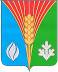 АдминистрацияМуниципального образованияРомашкинский сельсоветКурманаевского районаОренбургской областиПОСТАНОВЛЕНИЕ09.2022 № -пПРОЕКТ                                         № п/пНаименование документа (сведений)Источник сведений/способ получения1Сведения о регистрации по месту жительства (месту пребывания) членов семьи заявителя в пределах Российской ФедерацииМВД России (ведомственная информационная система)/посредством единой системы межведомственного электронного взаимодействия2Сведения о государственной регистрации рождения, заключения (расторжения) брака, установления отцовства, перемены имени, смерти, содержащиеся в Едином государственном реестре записей актов гражданского состоянияФНС России (единый государственный реестр записей актов гражданского состояния)/посредством единой системы межведомственного электронного взаимодействия; заявитель (в случае регистрации записи соответствующего акта компетентным органом иностранного государства)/ посредством представления подтверждающих документов3Выписка из Единого государственного реестра недвижимости о правах отдельного лица на имевшиеся (имеющиеся) у него объекты недвижимостиРосреестр / посредством единой системы межведомственного электронного взаимодействияN п/пФ.И.О. членов семьиДата рожденияРодственное отношение1.2.3.4.________________________________ (директор (ГБУ(А)СО КЦСОН, Ф.И.О.)Электронная подпись________________________________ (директор (ГБУ(А)СО КЦСОН, Ф.И.О.)Электронная подписьот____________________№________________________________________ (директор (ГБУ(А)СО КЦСОН, Ф.И.О.)Электронная подписьОснование для начала административной процедурыСодержание административных действийСрок выполнения административных действийДолжностное лицо, ответственное за выполнение административного действияМесто выполнения административного действия/используемая информационная системаКритерии принятия решенияРезультат административного действия, способ фиксацииПрием заявления и документов, их регистрация Прием заявления и документов, их регистрация Прием заявления и документов, их регистрация Прием заявления и документов, их регистрация Прием заявления и документов, их регистрация Прием заявления и документов, их регистрация Прием заявления и документов, их регистрация Поступление заявления и документов для предоставления услуги в УчреждениеПрием и проверка комплектности документов на наличие/отсутствие оснований для отказа в приеме документов, предусмотренных пунктом 16 Административного регламента. В случае выявления оснований для отказа в приеме документов, направление заявителю в электронной форме в личный кабинет на ЕПГУ  уведомление о недостаточности представленных документов, с указанием на соответствующий документ, предусмотренный пунктом 18 Административного регламента либо о выявленных нарушениях. Данные недостатки могут быть исправлены заявителем в течение 1 рабочего дня со дня поступления соответствующего уведомления заявителю.В случае непредставления в течение указанного срока необходимых документов (сведений из документов), не исправления выявленных нарушений, формирование и направление заявителю в электронной форме в личный кабинет на ЕПГУ решения об отказе в приеме документов, необходимых для предоставления услуги с указанием причин отказа.1 рабочий деньДолжностное лицо Учреждения, ответственное за предоставление  услугиУчреждение/ГИС ЭСРН-регистрация заявления и документов в ГИС ЭСРН (присвоение номера и датирование); назначение должностного лица, ответственного за предоставление услуги, и передача ему документовПоступление заявления и документов для предоставления услуги в Учреждение В случае отсутствия оснований для отказа в приеме документов, представленных для получения услуги, направление заявителю электронного сообщения о приеме заявления к рассмотрению либо отказа в приеме заявления к рассмотрению с обоснованием отказаВ день регистрации заявления и документовДолжностное лицо учреждения, ответственное за предоставление  услугиУчреждение /ГИС ЭСРН-регистрация заявления и документов в ГИС ЭСРН (присвоение номера и датирование); назначение должностного лица, ответственного за предоставление услуги, и передача ему документовПоступление заявления и документов для предоставления услуги в УчреждениеПроверка заявления и документов, представленных для получения услуги. Направление заявителю электронного сообщения о приеме заявления к рассмотрению либо отказа в приеме заявления к рассмотрению с обоснованием отказаВ день регистрации заявления и документовДолжностное лицо Учреждения, ответственное за предоставление  услугиУчреждение/ГИС ЭСРН-Направление заявителю электронное сообщение о приеме заявления к рассмотрению либо отказа в приеме заявления к рассмотрениюНаправление межведомственного запросаНаправление межведомственного запросаНаправление межведомственного запросаНаправление межведомственного запросаНаправление межведомственного запросаНаправление межведомственного запросаНаправление межведомственного запросаПакет зарегистрированных документов, поступивших должностному лицу, ответственному за предоставление услугиНаправление межведомственных запросов в органы и организации, указанные в  пункте 17 Административного регламента2 рабочих дняДолжностное лицо Учреждения, ответственное за предоставление  услугиУчреждение /ГИС ЭСРН/СМЭВОтсутствие документов, необходимых для предоставления услуги, находящихся в распоряжении государственных органов (организаций)Направление межведомственного запроса в органы (организации», предоставляющие документы (сведения), предусмотренные пунктом 17 Административного регламента, в том числе с использованием СМЭВПакет зарегистрированных документов, поступивших должностному лицу, ответственному за предоставление услугиПолучение ответов на межведомственные запросы, формирование полного пакета документов 5 рабочих дней  со дня направления межведомственного запроса в орган или организацию, предоставляющие документы и сведенияДолжностное лицо Учреждения, ответственное за предоставление  услугиУчреждение /ГИС ЭСРН/СМЭВ-Получение документов (сведений), необходимых для предоставления услугиРассмотрение документов, представленных заявителем, ответов на межведомственный запросРассмотрение документов, представленных заявителем, ответов на межведомственный запросРассмотрение документов, представленных заявителем, ответов на межведомственный запросРассмотрение документов, представленных заявителем, ответов на межведомственный запросРассмотрение документов, представленных заявителем, ответов на межведомственный запросРассмотрение документов, представленных заявителем, ответов на межведомственный запросРассмотрение документов, представленных заявителем, ответов на межведомственный запросПакет зарегистрированных документов, поступивших должностному лицу, ответственному за предоставление услугиПроведение соответствия документов и сведений требованиям нормативных правовых актов предоставления услуги24 дняДолжностное лицо Учреждения, ответственное за предоставление  услугиУчреждение /ГИС ЭСРНОснования отказа в предоставлении услуги, предусмотренные пунктом 19 Административного регламентаПроект результата предоставления услуги по форме, приведенной в приложениях № 1, 2 к Административному регламентуПринятие решения о предоставлении услуги (отказе в предоставлении услуги)Принятие решения о предоставлении услуги (отказе в предоставлении услуги)Принятие решения о предоставлении услуги (отказе в предоставлении услуги)Принятие решения о предоставлении услуги (отказе в предоставлении услуги)Принятие решения о предоставлении услуги (отказе в предоставлении услуги)Принятие решения о предоставлении услуги (отказе в предоставлении услуги)Принятие решения о предоставлении услуги (отказе в предоставлении услуги)Проект результата предоставления услуги по форме согласно приложениям № 1,2 к Административному регламентуПринятие решения о предоставлении услуги или об отказе в предоставлении услуги1 рабочий деньДолжностное лицо Учреждения, ответственное за предоставление  услуги;Руководитель Учреждения или иное уполномоченное лицоУчреждение  /ГИС ЭСРН-Результат предоставления услуги по форме, приведенной в приложениях № 1,2 к Административному регламенту, подписанный усиленной квалифицированной подписью руководителем Учреждения или иного уполномоченного лицаПроект результата предоставления услуги по форме согласно приложениям № 1,2 к Административному регламентуФормирование решения о предоставлении услуги или об отказе в предоставлении услуги1 рабочий деньДолжностное лицо Учреждения, ответственное за предоставление  услуги;Руководитель Учреждения или иное уполномоченное лицоУчреждение  /ГИС ЭСРН-Результат предоставления услуги по форме, приведенной в приложениях № 1,2 к Административному регламенту, подписанный усиленной квалифицированной подписью руководителем Учреждения или иного уполномоченного лицаВыдача результата предоставления услугиВыдача результата предоставления услугиВыдача результата предоставления услугиВыдача результата предоставления услугиВыдача результата предоставления услугиВыдача результата предоставления услугиВыдача результата предоставления услугиФормирование и регистрация результата услуги, указанного в пункте 7 Административного регламента, в форме электронного документа в ГИС ЭСРНРегистрация результата предоставления услугиПосле окончания процедуры принятия решения (в общий срок предоставления услуги не включается)Должностное лицо Учреждения, ответственное за предоставление  услугиУчреждение /ГИС ЭСРНВнесение сведений о конечном результате предоставления услугиФормирование и регистрация результата услуги, указанного в пункте 7 Административного регламента, в форме электронного документа в ГИС ЭСРННаправление в МФЦ результата услуги, указанного в пункте 7 Административного регламента, в форме электронного документа, подписанного усиленной квалифицированной электронной подписью уполномоченного должностного лица УчрежденияВ сроки, установленные соглашением о взаимодействииДолжностное лицо Учреждения, ответственное за предоставление  услугиУчреждение /АИС МФЦУказание заявителем в запросе способа выдачи результата услуги в МФЦ, а также подача запроса через МФЦвыдача результата услуги заявителю в форме бумажного документа, подтверждающего  содержание электронного документа, заверенного печатью МФЦ; внесение сведений в ГИС о выдаче результата услугиФормирование и регистрация результата услуги, указанного в пункте 7 Административного регламента, в форме электронного документа в ГИС ЭСРНВыдача результата заявителю или направление заявителю результата предоставления услуги в личный кабинет на ЕПГУВ день регистрации результата предоставления услугиДолжностное лицо Учреждения, ответственное за предоставление  услугиГИС ЭСРНРезультат предоставления услуги, направленный заявителю в личный кабинет на ЕПГУ